Église St Joseph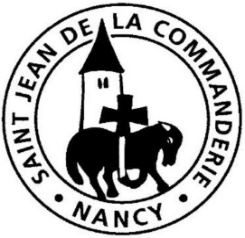 2 novembre 2021Commémoration des Défunts Et moi, je le ressusciterai au dernier jour !La prière pour les morts appartient à la plus ancienne tradition chrétienne, de même que l’offrande du sacrifice eucharistique, « pour que brille à leurs yeux la lumière sans déclin ». A chaque messe, l’Église prie d’abord « pour ceux qui reposent dans le Christ » mais elle élargit sa prière, à « tous les hommes qui ont quitté cette vie » et dont « dont il connaît la droiture ». En priant pour ceux qui ont qité cette terre, nous demandons aussi à Dieu de « faire grandir notre foi en son Fils qui est ressuscité des morts, pour que soit plus vive notre espérance en la résurrection de nos frères. »CHANT D’ENTREELitanie des Saints (Vigile Pascale)Seigneur, prends pitié (bis)Ô Christ, prends pitié (bis)Seigneur, prends pitié (bis)Sainte Marie,					priez pour nousSainte Mère de Dieu				priez pour nousSainte Vierge des vierges			priez pour nousSaint Michel et tous les anges,			…Saint Jean-Baptiste,Saint Joseph,Saint Pierre et Saint Paul,Saint André et Saint Jean, Tous les saints Apôtres,Sainte Madeleine,					priez pour nousSaint Etienne et Saint Laurent,			…Saint Ignace d’Antioche,Sainte Agnès, Perpétue et Félicité,Saint Grégoire et Saint AugustinSaint Athanase et Saint Basile,Saint Martin et Saint Benoît,Saint Dominique et Saint François,Saint François-Xavier,Saint Jean-Marie Vianney,Sainte Catherine et Sainte Thérèse,Saints et Saintes de Dieu,			priez pour nousMontre-toi favorable,				délivre-nous, SeigneurDe tout péché et de tout mal,			…De la mort éternelle				…Par ton incarnation,Par ta mort et ta résurrection,Par le don de l4esprit Saint			délivre-nous, Seigneur.Jésus, Fis de Dieu vivant,             	           de grâce, écoute-nous !Ô Christ, écoute-nous !         			Ô Christ, écoute-nous !Ô Christ, exauce-nous,				Ô Christ, exauce-nous !Lecture : 1 Jn 3, 14-16-20L’amour est la vraie mesure de la vie et la vraie mesure du jugement. Le bien que nous avons fait ne passera pas. Et si nous nous accusons de ne pas avoir fait assez, Dieu saura nous apporter la paix.Psaume 26Ma lumière et mon salut, c’est le Seigneur. Alléluia !Le Seigneur est ma lumière et mon salut.De qui aurais-je crainte ?Le Seigneur est le rempart de ma vie,Devant qui tremblerais-je ?J’ai demandé une chose au Seigneur,La seule que je cherche :Habiter la maison du SeigneurTous les jours de ma vie.Mais, j’en suis sûr, je verrai les bontés du SeigneurSur la terre des vivants.« Espère le Seigneur, sois fort et prends courage,Espère le Seigneur. »Évangile : Jn 6 , 37-40Alléluia. Alléluia.	La volonté de mon Père, dit le Seigneur,	c’est que tout homme qui voit le Fils et croit en lui,	obtienne la vie éternelle, et moi, je le ressusciterai au dernier jour.   Alléluia.PRIERE DES FIDELES         Prions Dieu, le Père tout-puissant qui a ressuscité Jésus, son Fils bien-aimé. Confions-lui tous les défunts.R/Mon âme se repose en paix sur Dieu seul ;De lui, vient mon salut !Oui ! Sur Dieu seul mon âme e repose,Se repose en paix.Évocation des défunts dont les obsèques ont été célébrées sur la paroisse, depuis la Toussaint 2020 jusqu’à la Toussaint 2021, évocation entrecoupéeci-dessus.Dieu qui sauve tous les hommes et ne veux en perdre aucun, exauce la prière de ton peuple. Par Jésus, le Christ, notre Seigneur. – Amen.COMMUNIONSouviens-toi de Jésus-ChristSouviens-toi de Jésus-ChristRessuscité d’entre les morts !Il est notre salut, Notre gloire éternelle.Si nous mourons avec lui,Avec lui, nous vivrons ;Si nous souffrons avec lui,Avec lui, nous règnerons.En lui sont nos peines,En lui sont nos joies.En lui l’espérance,En lui notre amour.En lui toute grâce,En lui notre paixEn lui notre gloire,En lui le salut.Que Dieu,le Père pleinde tendresse,le Dieu de quivient tout réconfort,nous apportela consolation.Rituel des funérailles chrétiennes